Supplemental Figure 1. Item response frequency data for all individual items on VHI.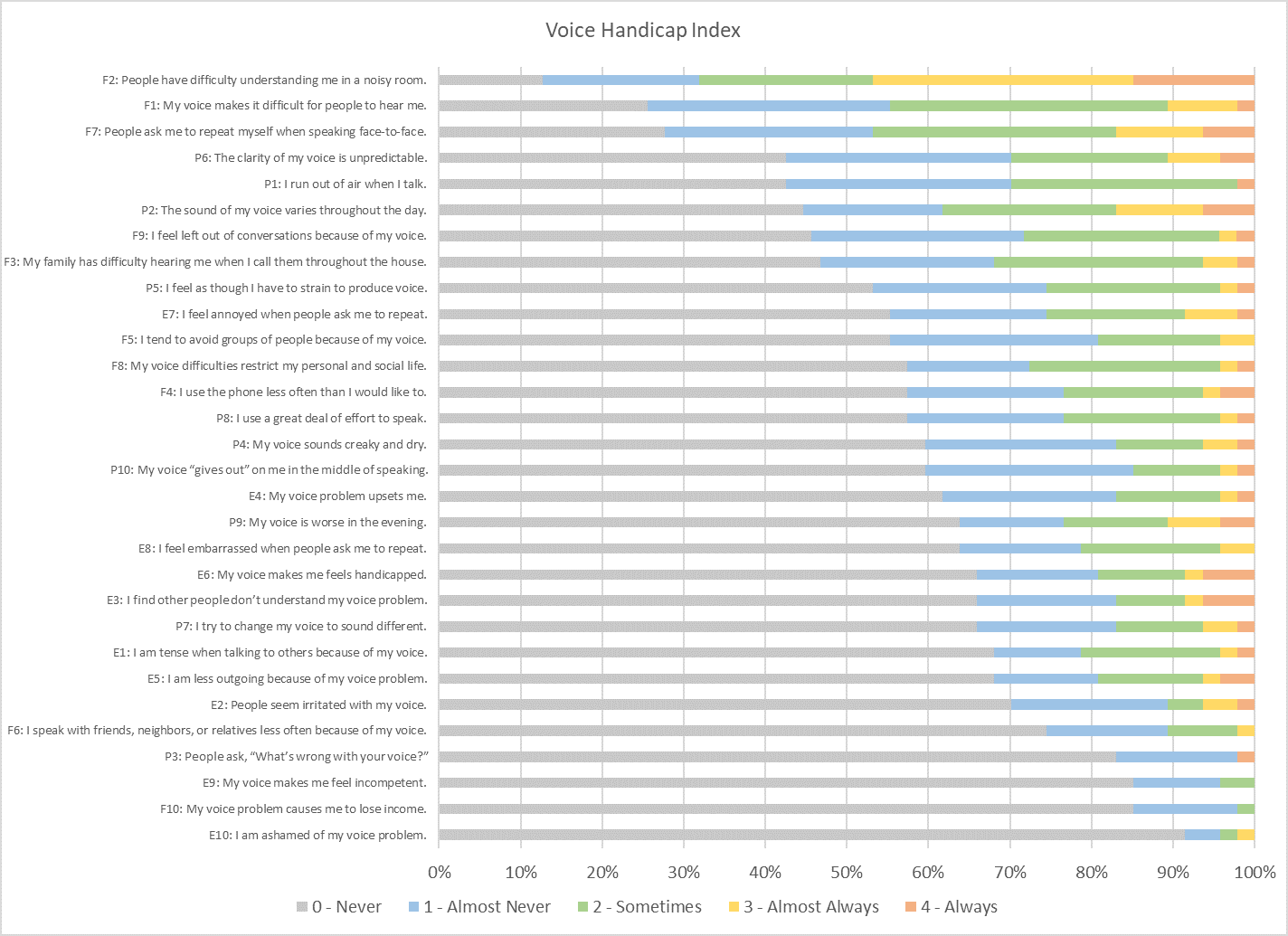 VHI, Voice Handicap Index; F, Functional Domain; P, Physical Domain; E, Emotional DomainSupplementary Table 1.VHI, Voice Handicap Index; F, Functional Domain; P, Physical Domain; E, Emotional DomainSupplementary Figure 2. Item response frequency data for all individual items on EAT-10.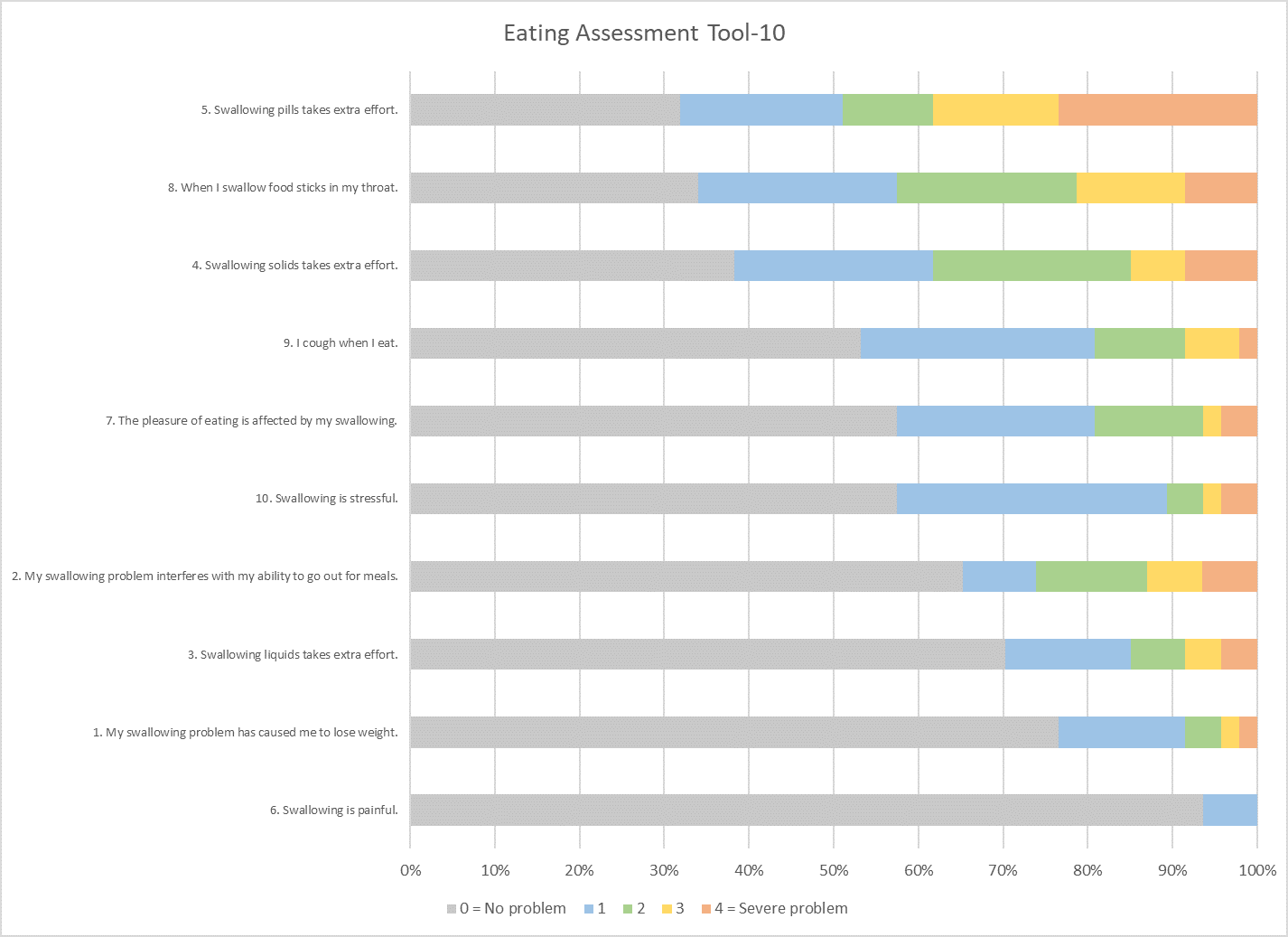 EAT-10, Eating Assessment Tool-10Supplementary Table 2. EAT-10, Eating Assessment Tool-10Supplementary Table 1. Percentage of item response frequency for all individual items on VHISupplementary Table 1. Percentage of item response frequency for all individual items on VHISupplementary Table 1. Percentage of item response frequency for all individual items on VHISupplementary Table 1. Percentage of item response frequency for all individual items on VHISupplementary Table 1. Percentage of item response frequency for all individual items on VHISupplementary Table 1. Percentage of item response frequency for all individual items on VHIVoice Handicap IndexItem Scoring ResponsesItem Scoring ResponsesItem Scoring ResponsesItem Scoring ResponsesItem Scoring Responses0: Never1: Almost Never2: Sometimes3: Almost Always4: AlwaysF2: People have difficulty understanding me in a noisy room.12.8%19.1%21.3%31.9%14.9%F1: My voice makes it difficult for people to hear me.25.5%29.8%34.0%8.5%2.1%F7: People ask me to repeat myself when speaking face-to-face.27.7%25.5%29.8%10.6%6.4%P6: The clarity of my voice is unpredictable.42.6%27.7%19.1%6.4%4.3%P1: I run out of air when I talk.42.6%27.7%27.7%0.0%2.1%P2: The sound of my voice varies throughout the day.44.7%17.0%21.3%10.6%6.4%F9: I feel left out of conversations because of my voice.44.7%25.5%23.4%2.1%2.1%F3: My family has difficulty hearing me when I call them throughout the house.46.8%21.3%25.5%4.3%2.1%P5: I feel as though I have to strain to produce voice.53.2%21.3%21.3%2.1%2.1%E7: I feel annoyed when people ask me to repeat.55.3%19.1%17.0%6.4%2.1%F5: I tend to avoid groups of people because of my voice.55.3%25.5%14.9%4.3%0.0%F8: My voice difficulties restrict my personal and social life.57.4%14.9%23.4%2.1%2.1%F4: I use the phone less often than I would like to.57.4%19.1%17.0%2.1%4.3%P8: I use a great deal of effort to speak.57.4%19.1%19.1%2.1%2.1%P4: My voice sounds creaky and dry.59.6%23.4%10.6%4.3%2.1%P10: My voice “gives out” on me in the middle of speaking.59.6%25.5%10.6%2.1%2.1%E4: My voice problem upsets me.61.7%21.3%12.8%2.1%2.1%P9: My voice is worse in the evening.63.8%12.8%12.8%6.4%4.3%E8: I feel embarrassed when people ask me to repeat.63.8%14.9%17.0%4.3%0.0%E6: My voice makes me feels handicapped.66.0%14.9%10.6%2.1%6.4%E3: I find other people don’t understand my voice problem.66.0%17.0%8.5%2.1%6.4%P7: I try to change my voice to sound different.66.0%17.0%10.6%4.3%2.1%E1: I am tense when talking to others because of my voice.68.1%10.6%17.0%2.1%2.1%E5: I am less outgoing because of my voice problem.68.1%12.8%12.8%2.1%4.3%E2: People seem irritated with my voice.70.2%19.1%4.3%4.3%2.1%F6: I speak with friends, neighbors, or relatives less often because of my voice.74.5%14.9%8.5%2.1%0.0%P3: People ask, “What’s wrong with your voice?”83.0%14.9%0.0%0.0%2.1%E9: My voice makes me feel incompetent.85.1%10.6%4.3%0.0%0.0%F10: My voice problem causes me to lose income.85.1%12.8%2.1%0.0%0.0%E10: I am ashamed of my voice problem.91.5%4.3%2.1%2.1%0.0%Supplementary Table 2. Percentage of item response frequency for all individual items on EAT-10Supplementary Table 2. Percentage of item response frequency for all individual items on EAT-10Supplementary Table 2. Percentage of item response frequency for all individual items on EAT-10Supplementary Table 2. Percentage of item response frequency for all individual items on EAT-10Supplementary Table 2. Percentage of item response frequency for all individual items on EAT-10Supplementary Table 2. Percentage of item response frequency for all individual items on EAT-10EAT-10Item Scoring ResponsesItem Scoring ResponsesItem Scoring ResponsesItem Scoring ResponsesItem Scoring Responses0: Never1: Almost Never2: Sometimes3: Almost Always4: Always5. Swallowing pills takes extra effort.31.9%19.1%10.6%14.9%23.4%8. When I swallow food sticks in my throat.34.0%23.4%21.3%12.8%8.5%4. Swallowing solids takes extra effort.38.3%23.4%23.4%6.4%8.5%9. I cough when I eat.53.2%27.7%10.6%6.4%2.1%7. The pleasure of eating is affected by my swallowing.57.4%23.4%12.8%2.1%4.3%10. Swallowing is stressful.57.4%31.9%4.3%2.1%4.3%2. My swallowing problem interferes with my ability to go out for meals.63.8%8.5%12.8%6.4%6.4%3. Swallowing liquids takes extra effort.70.2%14.9%6.4%4.3%4.3%1. My swallowing problem has caused me to lose weight.76.6%14.9%4.3%2.1%2.1%6. Swallowing is painful.93.6%6.4%0.0%0.0%0.0%